TÍTULO DE LA CLASE:   EL MERCANTILISMO Y EL FISIOCRATISMO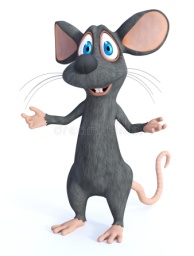 EN LA EUROPA DE LOS TIEMPOS MODERNOS, SE DIERON DOS CORRIENTES ECONÓMICAS. BIEN ES CIERTO EN LA CLASE ANTERIOR DESARROLLAMOS EL MERCANTILISMO COMO ORGANIZACIÓN ECONÓMICA, TAMBIÉN EN OTROS LUGARES DE EUROPA SE DESARROLLÓ UN SISTEMA ECONÓMICO CONOCIDO COMO FISIOCRACIA.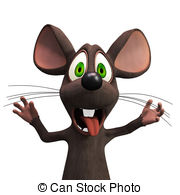 VEAMOS LAS DEFINICIONES DE CADA CORRIENTE ECONÓMICA DE LOS TIEMPOS MODERNOS…AHORA UBIQUEMOS EN LOS SIGLOS DE LOS TIEMPOS MODERNOS CADA UNA DE ESTAS CORRIENTES ECONÓMICAS…PREGUNTAS:¿QUÉ SISTEMAS ECONÓMICOS SON CARACTERÍSTICOS DE LOS TIEMPOS MODERNOS?¿QUÉ SIGLOS ABARCA LOS TIEMPOS MODERNOS?¿QUÉ SISTEMA ECONÓMICO FUE DESARROLLADO POR ESPAÑA E INGLATERRA EN LOS SIGLOS XVI Y XVII?¿CUÁL ES EL NOMBRE DEL SISTEMA ECONÓMICO QUE ESTABLECE QUE LA RIQUEZA DE UN ESTADO ESTÁ EN LA EXPLOTACIÓN DE LOS RECURSOS RELACIONADOS CON LA ACTIVIDAD AGRÍCOLA?¿QUÉ NOMBRE RECIBE EL PERÍODO DE LA HISTORIA UNIVERSAL QUE SE DESARROLLA EN LOS SIGLOS  XVI, XVII Y XVIII?DESARROLLAR EN SU CUADERNO…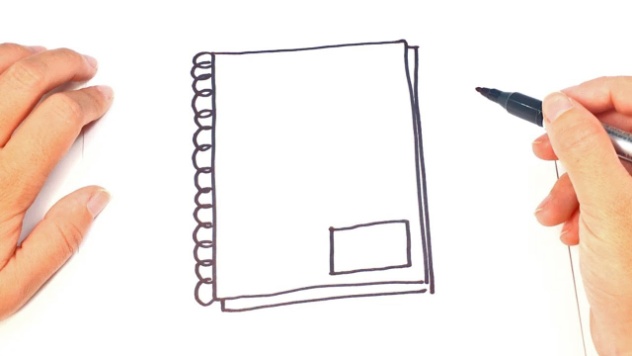 LECTURA:¿QUÉ ES LA FISIOCRACIA?La Fisiocracia es un sistema económico que se basa en la existencia de una ley natural del mercado, afirmando que si no hubiera intervención del gobierno, éste funcionaría a la perfección. Fundada por François Quesnay en 1758, la Escuela Fisiócrata surge en Francia y se desarrolla exclusivamente allí.Asimismo, sus pensadores basaban la riqueza en la producción derivada de la tierra y que sólo la agricultura producía más de lo necesario para que no exista el desempleo. Por otra parte, era de suma importancia el libre cambio, la intervención del estado era considerada inútil. Es de este concepto de donde nace la expresión: “laisser faire, laisser passer” (dejar hacer, dejar pasar).Como sabemos, la agricultura ha sido el principal sector, sobre todo en la antigüedad. Desde aquí han surgido nuevas formas de trabajo, empezando por las mejoras tecnológicas que aumentan la productividad, hacen crecer la producción y provocan excedente, asentando por ejemplo, las bases del comercio, el intercambio, etc.También han servido para que los trabajadores, pudiesen destinar parte de su tiempo a otras actividades, relacionadas con la industria, lo que ha permitido la evolución de las mismas. Es cierto, que esta teoría en su época, tenía mucho sentido, ya que el principal sustento y producción venía del sector primario. Hoy en día sabemos, que son pocos los territorios que dependen de este sector, aunque al menos en nuestro país, sigue siendo una parte importante.La Fisiocracia buscaba definir una estrategia macroeconómica coherente, para esto se determinaron que la producción debía ser superior a la necesaria para pagar los factores o costos. Además, la parte tributaria era fácil, ya que la carga impositiva debería recaer únicamente sobre la tierra. Entonces, fue creado el sistema económico “tableau economique”, donde la riqueza se centra en tres grupos sociales, la clase productiva o agricultores, la clase estéril o artesanos y comerciantes y los propietarios es decir, la nobleza, el clero y los funcionarios.En base a la recaudación y gasto público del estado, se compensaba el superávit de un sector con el otro que era de menor importancia, logrando una circulación de la renta. Asimismo, en los sectores sociales ocurría exactamente lo mismo, lo cual era financiado con el excedente o plusvalía productiva que provenía de la agricultura.https://www.finanzzas.com/la-fisiocracia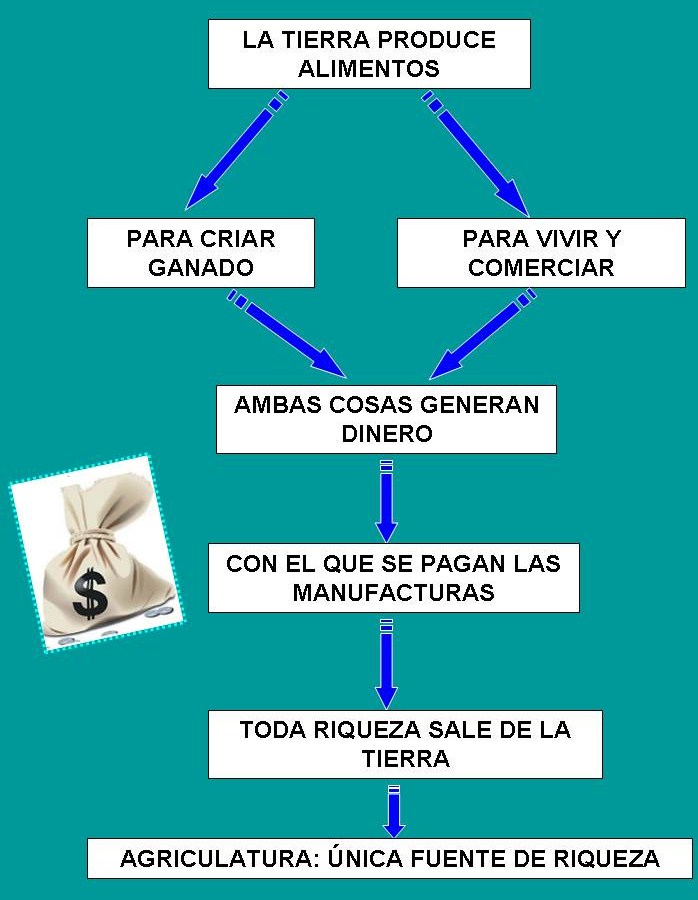 VEAMOS SI ENTENDIMOS LA LECTURA…¿QUÉ ES LA FISIOCRACIA?¿EN QUÉ ÉPOCA Y SIGLO APARECE LA FISIOCRACIA?¿EN QUÉ PAÍS EUROPEO SE DESARROLLÓ LA FISIOCRACIA?¿SEGÚN LA FISIOCRACIA, DÓNDE OBTENÍA LA RIQUEZA EL ESTADO?¿QUIÉN ES EL AUTOR DE LA TEORÍA FISIOCRÁTICA?Y PARA QUE NO TE OLVIDES DE LO QUE ES EL MERCANTILISMO, LEER LA SIGUIENTE FICHA…ACTIVIDAD:DE LA LECTURA ANTERIOR, EN SU CUADERNO, ANOTE TRES IDEAS QUE USTED CONSIDERE SEAN RELEVANTES PARA EXPLICAR LO QUE ES EL MERCANTILISMO…A CUIDARSE MUCHO POR FAVOR…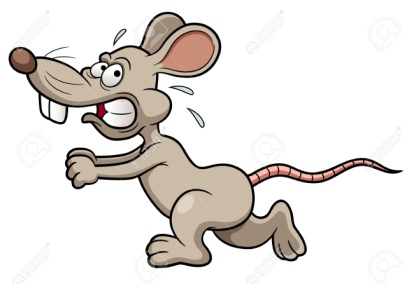 